О Б Я В АМЕСТНА ИНИЦИАТИВНА ГРУПАПОМОРИЕОткрива процедура за подбор на проектни предложенияза предОставяне на безвъзмездна финансова помощBG16RFOP002-1.028 МЯРКА 11:“ТЕХНОЛОГИЧНО РАЗВИТИЕ И ИНОВАЦИИ”Оперативна програма: „Иновации и конкурентоспособност 2014-2020”;Приоритетна ос 1 : "Технологично развитие и иновации";Основна цел на процедурата: Повишаване на иновационната дейност на МСП в тематичните области на ИСИС чрез разработване и/или внедряване на иновации в МСП на тези територии, както и насърчаване на частните инвестиции в научни изследвания и иновации. Процедурата за безвъзмездна финансова помощ се реализира с финансовата подкрепа на Европейския съюз чрез Европейския фонд за регионално развитие.1. НАИМЕНОВАНИЕ НА МЯРКАТА ОТ СТРАТЕГИЯТА ЗА ВОМРПроцедура за подбор на проекти за изпълнение на BG16RFOP002-1.028 МИГ-Поморие Мярка 11:„Технологично развитие и иновации“ от Стратегията за Водено от общностите местно развитие на МИГ-Поморие.2. ДОПУСТИМИ КАНДИДАТИМалки или средни предприятия съгласно Закона за малките и средни предприятия (ЗМСП).3. ДОПУСТИМИ ДЕЙНОСТИI. Допустими дейности по Елемент А „Разработване на продуктови и/или производствени иновации от предприятия“::1. Извършване на приложни научни изследвания, тествания, изпитвания и измервания (вкл. създаване на програми и методики), свързани с разработването на продуктова и/или производствена иновация; 2. Проучване, придобиване и прилагане на резултати от научни изследвания, технологии, know-how, непатентовани открития, права по интелектуална собственост; 3. Защита на интелектуална собственост на национално и международно равнище; 4. Създаване и тестване на прототипи и пилотни линии; 5. Изработване на икономическа оценка, финансова оценка и техническа оценка на разработваната продуктова и/или производствена иновация; 6. Разработване на технологии за производство на продуктова и/или производствена иновация; 7. Изработване на пазарни анализи и проучвания, маркетингови планове за пазарна реализация на продуктова и/или производствена иновация; 8. Организиране на промоционални събития в България, свързани с популяризиране на продуктова и/или производствена иновация. ВАЖНО: Проектните предложения, подадени по Елемент А „Разработване на продуктови и/или производствени иновации от предприятия“ следва да включват минимум една от дейностите по т. 1 – 4, посочени по-горе в т. I. А.Забележка: В случай, че проектното предложение включва дейности по т. 5. – 8. от т. I.А, те следва да бъдат включени в плана за изпълнение на дейностите по проекта и тяхното изпълнение следва да стартира задължително след приключване на изпълнението и верификацията от страна на УО на дейностите по т. 1. – 4. от т.  I.А.9. Визуализация на проекта.II. Допустими дейности по Елемент Б „Внедряване на продуктови и/или производствени иновации от предприятия“::1. Придобиване на ново оборудване, необходимо за внедряване в производството на иновативната продуктова и/или производствена иновация.2. Придобиване на права на интелектуална собственост върху иновациите, които ще бъдат подкрепяни по процедурата.3. Придобиване/разработване на специализиран софтуер, необходим за внедряването на иновативната продуктова и/или производствена иновация.4. Консултантски и помощни услуги в подкрепа на иновациите.Забележка: Консултантските услуги в подкрепа на иновациите може да включват: консултиране, подпомагане и обучение в областта на трансфера на знания; придобиването, защитата и експлоатацията на нематериални активи; използването на стандарти и на правила, които ги уреждат; „помощни услуги в подкрепа на иновациите“ означава осигуряване на  бази данни, библиотеки, пазарни проучвания, лаборатории, етикети за качество, изпитване и сертифициране с цел разработване на по-ефективни продукти, процеси или услуги.III. Дейности за информиране и публичност.Пълният набор от мерки за информиране и публичност (визуализация), които бенефициентите трябва да прилагат при изпълнение на проекти, финансирани от ЕСИФ, се съдържа в „Единния наръчник на бенефициента за прилагане на правилата за информация и комуникация" 2014-2020, който може да бъде намерен на интернет страницата на Управляващия орган:http://www.opcompetitiveness.bg/module3.php?menu_id=3594. ПЕРИОД ЗА ПРИЕМ И НАЧИН НА  ПОДАВАНЕ НА ПРОЕКТНИ ПРЕДЛОЖЕНИЯКрайният срок за подаване на проектните предложения е 04.01.2021 г., 16:00 часа.Всяко проектно предложение, което е подадено след крайния срок за кандидатстване, ще бъде отхвърлено и няма да бъде разглеждано по процедурата.В рамките на всяка обявена процедура кандидатите могат да подадат само едно проектно предложение. При подаване на повече от едно проектно предложение от един и същ кандидат, се разглежда последното подадено проектно предложение, като предходните се считат за оттеглени.Място на подаване на проектните предложения: Подаването на проектно предложение по настоящата процедура се осъществява изцяло по електронен път чрез Информационната система за управление и наблюдение на Структурните инструменти на ЕС в България (ИСУН 2020) единствено с използването на Квалифициран електронен подпис (КЕП), чрез модула „Е-кандидатстване“ на следния интернет адрес: https://eumis2020.government.bg.5. БЮДЖЕТ НА ПРИЕМА6. МИНИМАЛЕН И МАКСИМАЛЕН РАЗМЕР НА ФИНАНСОВАТА ПОМОЩ, ПРЕДОСТАВЯНА ЗА ПРОЕКТМинимален размер на безвъзмездната финансовата помощ за проекти (Елемент А „Разработване на продуктови и/или производствени иновации от предприятия“ или Елемент Б „Внедряване на продуктови и/или производствени иновации от предприятия“) – 30 000 лв. (15 338,76 евро)Максимален размер на безвъзмездната финансовата помощ за проект (Елемент А „Разработване на продуктови и/или производствени иновации от предприятия“) – 250 000 лв. (127 822,97 евро)Максимален размер на безвъзмездната финансовата помощ за проект (Елемент Б „Внедряване на продуктови и/или производствени иновации от предприятия) – 125 151.35 лв. (63 988.87 евро)Максималният размер на общите допустими разходи за всеки проект е в рамките на 391 166 лева (200 000 евро).Максималният размер на допустимите разходи за проект, който може да бъде предоставен на бенефициент в стратегията за местно развитие, е до левовата равностойност на 200 000 евро.Максималният интензитет  на  безвъзмездната финансова помощ (БФП) е до 90 % от общата стойност на допустимите разходи по проекта.7. ЛИЦЕ/А ЗА КОНТАКТ И МЯСТО ЗА ДОСТЪП ДО ПОДРОБНА ИНФОРМАЦИЯЛице за контакт: Николай Бояджиев, office@mig-pomorie.eu, 0879 89 01 65;Пълният пакет документи за кандидатстване са публикувани на следните интернет адреси:на сайта на Сдружение „МИГ Поморие“ - http://mig-pomorie.eu/; на сайта на ОПИК - http://www.opcompetitiveness.bg,  www.opic.bg ; на сайта на Единния информационен портал за обща информация за управлението на Структурните фондове и Кохезионния фонд на Европейския съюз в Република България - http://www.eufunds.bg. 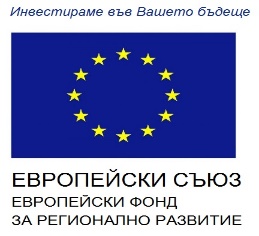 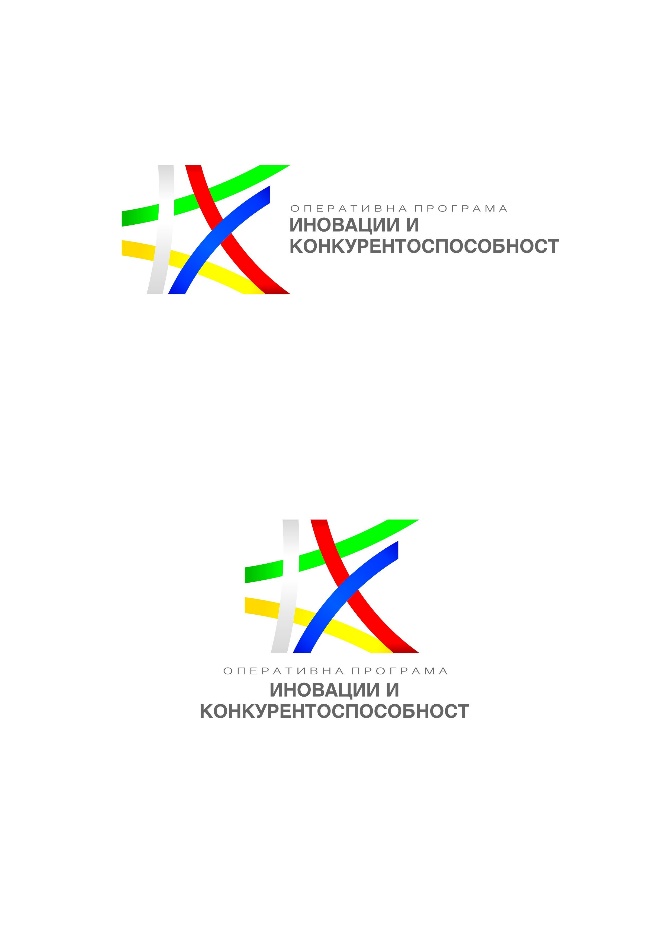 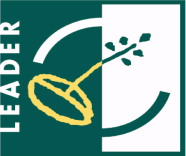 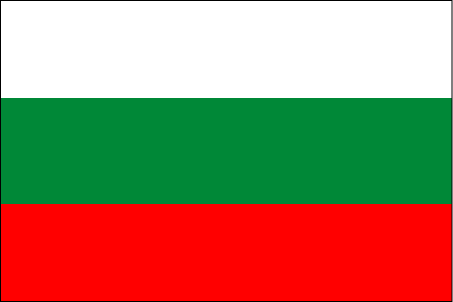 ВОДЕНО ОТ ОБЩНОСТИТЕ МЕСТНО РАЗВИТИЕВОДЕНО ОТ ОБЩНОСТИТЕ МЕСТНО РАЗВИТИЕВОДЕНО ОТ ОБЩНОСТИТЕ МЕСТНО РАЗВИТИЕВОДЕНО ОТ ОБЩНОСТИТЕ МЕСТНО РАЗВИТИЕМЕСТНА ИНИЦИАТИВНА ГРУПА „ПОМОРИЕ“МЕСТНА ИНИЦИАТИВНА ГРУПА „ПОМОРИЕ“МЕСТНА ИНИЦИАТИВНА ГРУПА „ПОМОРИЕ“МЕСТНА ИНИЦИАТИВНА ГРУПА „ПОМОРИЕ“В съответствие с разпоредбите на чл.42, ал.4 от ПМС 161 от 4 юли 2016г. процедура BG16RFOP002-1.028 МЯРКА 11:“ТЕХНОЛОГИЧНО РАЗВИТИЕ И ИНОВАЦИИ” е с един краен срок за кандидатстване. Общият размер на безвъзмездната финансова помощ (БФП) по процедурата е 562 620 лв.  За настоящата процедура за подбор на проекти процента на съфинансиране от Европейския фонд за регионално развитие (ЕФРР) е 85%, а финансирането от националния бюджет се равнява на 15%.Общият размер на безвъзмездната финансова помощ по процедура за подбор на проекти BG16RFOP002-1.028 МЯРКА 11: “ТЕХНОЛОГИЧНО РАЗВИТИЕ И ИНОВАЦИИ” ще бъде разпределен измежду двата елемента на процедурата, както следва:В съответствие с разпоредбите на чл.42, ал.4 от ПМС 161 от 4 юли 2016г. процедура BG16RFOP002-1.028 МЯРКА 11:“ТЕХНОЛОГИЧНО РАЗВИТИЕ И ИНОВАЦИИ” е с един краен срок за кандидатстване. Общият размер на безвъзмездната финансова помощ (БФП) по процедурата е 562 620 лв.  За настоящата процедура за подбор на проекти процента на съфинансиране от Европейския фонд за регионално развитие (ЕФРР) е 85%, а финансирането от националния бюджет се равнява на 15%.Общият размер на безвъзмездната финансова помощ по процедура за подбор на проекти BG16RFOP002-1.028 МЯРКА 11: “ТЕХНОЛОГИЧНО РАЗВИТИЕ И ИНОВАЦИИ” ще бъде разпределен измежду двата елемента на процедурата, както следва:В съответствие с разпоредбите на чл.42, ал.4 от ПМС 161 от 4 юли 2016г. процедура BG16RFOP002-1.028 МЯРКА 11:“ТЕХНОЛОГИЧНО РАЗВИТИЕ И ИНОВАЦИИ” е с един краен срок за кандидатстване. Общият размер на безвъзмездната финансова помощ (БФП) по процедурата е 562 620 лв.  За настоящата процедура за подбор на проекти процента на съфинансиране от Европейския фонд за регионално развитие (ЕФРР) е 85%, а финансирането от националния бюджет се равнява на 15%.Общият размер на безвъзмездната финансова помощ по процедура за подбор на проекти BG16RFOP002-1.028 МЯРКА 11: “ТЕХНОЛОГИЧНО РАЗВИТИЕ И ИНОВАЦИИ” ще бъде разпределен измежду двата елемента на процедурата, както следва:Общ размер на безвъзмездната финансова помощ по процедуратаСредства от Европейския фонд за регионално развитие (ЕФРР)Национално съфинансиране562 620 лв.287663.03евро478 227лв.244513.58 евро84393 лв.43149.45 евроРазмер на безвъзмездната финансова помощ по Елемент А „Разработване на продуктови и/или производствени иновации от предприятия“  по процедуратаСредства от Европейския фонд за регионално развитие (ЕФРР) по Елемент А „Разработване на продуктови и/или производствени иновации от предприятия“  по процедуратаНационално съфинансиране по Елемент А „Разработване на продуктови и/или производствени иновации от предприятия“  по процедурата437 468.65 лв.223674.16 евро371 848,35 лв.190 123.04евро65 620,30 лв.33 551.12евроРазмер на безвъзмездната финансова помощ по Елемент Б „Внедряване на продуктови и/или производствени иновации от предприятия“  по процедуратаСредства от Европейския фонд за регионално развитие (ЕФРР) по Елемент Б „Внедряване на продуктови и/или производствени иновации от предприятия“  по процедуратаНационално съфинансиране по Елемент Б „Внедряване на продуктови и/или производствени иновации от предприятия“  по процедурата125 151.35 лв.63 988.87 евро106 378,65лв.54 390.54евро18 772,70лв.9 598.33 евро